Японский маникюрЯпонский маникюр – превосходный способ улучшить не только внешний вид, но и здоровье ногтей. Можно рассматривать его как отдельную или сопутствующую процедуру.Технические подробности этого способа ухода за ногтями держат в строгом секрете. Кроме того, для каждого клиента операции производятся в определенной последовательности, в зависимости от состояния ногтей.Преимущества японского  маникюраПитает и укрепляет ногтевую пластину, увеличивая её твердость и упругостьОмолаживает кожу рукПо традиции, в процессе японского маникюра мастер ни разу не дотрагивается до рук клиента синтетической пилочкой или металлическими инструментами4-5 процедур способны восстановить даже самые слабые ногтиСпособствует росту ногтейПредварительная диагностика состояния рук клиентаПодходит для лиц любого полаИндивидуальный выбор средств в соответствии с состоянием ногтей клиентаВсе препараты, используемые в ходе процедуры, состоят из натуральных ингредиентовРезультат заметен практически сразу: ногти приобретают здоровый вид, становятся более гладкими и блестящимиЯпонский маникюр – один из наиболее дорогих способов ухода за ногтями. Это единственный его недостаток.Рекомендации и противопоказанияРекомендации:Восстановительный период после снятия наращенных или накладных ногтейСлабая, ломкая, склонная к трещинам и отслоениям ногтевая пластинаВоспаленная кутикулаЯпонский маникюр не имеет противопоказаний. Это связано с тем, что это не просто эстетический, но еще и лечебный уход, полезный каждому. Кроме того, средства подбираются индивидуально, что исключает возможность аллергической реакции.Технология японского маникюраПроцедура японского маникюра длится от тридцати минут до полутора часов.Техника японского маникюра выглядит в целом примерно так:Мастер осматривает ногти клиента и подбирает последовательность действий и ингредиенты, которые будут на них нанесены.Выбор осуществляется по специальной таблице, содержащей данные о проблемных ногтях и способах их лечения, что обеспечивает индивидуальный подход к каждому клиентуПодготовка ногтевой пластины: очистка и дезинфекция («Дыхание ногтя»)Нанесение обезжиривающего средстваОбработка кутикулы лечебными средствамиКутикула убирается при помощи деревянной палочкиУвлажнение ногтевой пластины специальной сывороткойОснование ногтя покрывается особым составом, стимулирующим рост ногтейНогти укрепляют при помощи питательной пасты, содержащей минералы и микроэлементы. Крошка жемчуга выравнивает ногтевую пластину, кальций укрепляет её, минералы препятствуют расслоению и стимулируют рост. Также в состав пасты входят особые ингредиенты, которые укрепляют верхний слой ногтяЗащитная паста покрывается специальной пудрой, содержащей кремний. Она образует герметичный слой и защищает пасту от внешних воздействий на две неделиПолировка ногтей особым полировщиком из телячьей кожиАроматический массаж кистей рук и ногтей специальными горячими мешочками с кварцевым песком, минералами и лечебными травамиНанесение лечебного покрытия, которое подбирается индивидуальноИногда к этому плану добавляются распаривающие ванночки, но, в отличие от классического маникюра, вода в них содержит биологически активные вещества.Уход за японским маникюромЯпонский маникюр рекомендуется повторять раз в две недели: столько времени требуется, чтобы ногти впитали все питательные элементы пасты.В отличие от европейцев, японцы совершенно по-другому относятся к косметическим процедурам. Для них так называемый японский маникюр, уход за собой в дома или в салоне, – это своего рода ритуал, процесс которого важен так же, как и конечный результат.Считается, что благодаря косметическим процедурам восстанавливается не только внешняя красота, но и внутренняя. Если для нас является главным – это усовершенствоваться внешне, то у японцев – достичь гармонии с окружающей средой и самим собой, и японский маникюр тоже направлен именно на это.Благодаря традиционным рецептам красоты, японкам удается надолго оставаться молодыми и красивыми, но даже они, как и все женщины мира, подвержены плохой экологии и стрессам. В первую очередь от этого страдают ногти: они начинают желтеть, слоиться, вид маникюра портится, а кожа рук становится сухой и потрескавшейся.Конечно, можно отправиться в салон и нарастить себе новые ногти, но что же делать, когдахочет иметь свои собственные – красивые и безупречные? Тогда вам на помощь придет японский маникюр!Японский маникюр – это особая восточная процедура по восстановлению поврежденных и слабых ногтей. Уже после нескольких сеансов ногти становятся тверже, крепче, приобретают здоровый цвет и блеск. Японский маникюр очень схож со SPA-уходом, но разница между ними в том, что при японском маникюре результат заметен почти сразу. Секрет такого быстродействия прост: предварительная диагностика ногтей.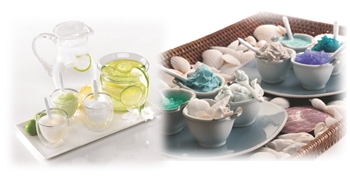 Проводят японский маникюр в следующей последовательности: сперва подготовка, затем полировка ногтей специальными пастой и пудрой, нанесение сыворотки и, напоследок, массаж с помощью горячих травяных мешочков. Все это проводится всегда в одинаковом порядке, но все препараты подбираются индивидуально, в зависимости от состояния ногтевой пластины.ЯПОНСКИЙ МАНИКЮР ТЕХНОЛОГИЯ:1. Диагностика. Состояние ногтей диагностируется с помощью специальной таблицы, которая помогает подобрать индивидуальные препараты и ингредиенты для каждого клиента.2. Обработка ногтей специальным средством на основе пчелиного воска, который обладает дезинфецирующим свойством и провитамином А. Благодаря им, клеточная структура ногтя восстанавливается, и в процессе ногтевая пластина становится тверже, перестает слоиться – именно поэтому японский маникюр считается также и целебной процедурой.3. Обработка кутикулы. С помощью масла жожоба кутикулу размягчают, а затем отодвигают керамическими палочками. Затем на ее область наносятся сыворотки, состоящие из иланг-иланга, красного чая, бамбука, семян лотоса и ванили.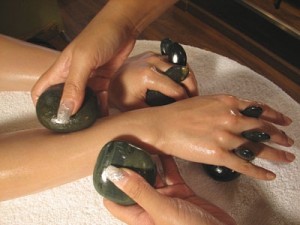 4. Укрепление ногтей. Ее проводят с помощью специальной пасты, содержащей полезные минералы и микроэлементы. Кальций помогает укрепить ногти, способствует их лучшему росту, а крошка жемчуга (одна из самых модных прелестей японского маникюра!) выравнивает поверхность ногтя, восстанавливает его. Кроме того, этот лечебный состав помогает сохранить ногтям необходимую им влагу. После пасты на ногти наносится пудра с кремнием. Она защищает пасту от внешнего воздействия.5. Шлифовка ногтей, которая проводится сперва с помощью рисового блока, а затем – блока из телячьей коже. После нее проводится отбеливание и полировка жемчужной крошкой, содержащей в себе множество необходимых микроэлементов для придания ногтям белизны и прочности.6. Нанесение базового покрытия. В его состав входят масло иланг-иланга и бамбук. Они стимулируют рост ногтей и препятствуют их дальнейшему расслаиванию.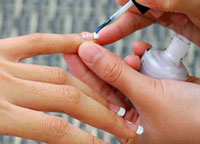 7. И последний этап – это массаж горячими шелковыми мешочками. Их набивают кварцевым песком, минеральной солью, японскими сухоцветами иаромомаслами . Этот массаж, придуманный японскими врачами, прекрасно помогает снять усталость рук, расслабить суставы, усилить циркуляцию крови и регенерацию клеток.Проводить процедуру японского маникюра советуют каждые две недели. Это промежуток времени, за которой ногтями усваиваются все питательные элементы. И помните, что ногти требуют особого ухода, ведь это то, на что мы в первую очередь обращаем внимание при встрече.ЯПОНСКИЙ МАНИКЮР ВИДЕОЭто видео о японском маникюре расскажет вам подробнее, что это за процедура. Единственное, что огорчает – видео на украинском языке, но если вы отнесетесь к этому с юмором, то видео рассказ о японском маникюре вам понравится! 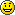 http://www.youtube.com/watch?feature=player_embedded&v=68tKdV74vIc